À la campagne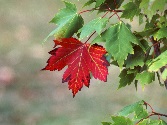 1. Écris les mots de la semaine en ordre alphabétique.  N’inclue pas les petits mots le, la, l’, un, une, les ou des.  À côté de chaque mot, écrit (m) si le mot est masculin ou (f) si le mot est féminin.1._________________________		6._________________________2._________________________		7._________________________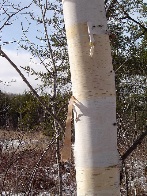 3._________________________		8._________________________4._________________________		9._________________________5._________________________		10._________________________2. Qui suis-je? a) Je suis une place où tu trouves des différentes sortes d’animaux avec une maison, une grange et des champs. _______________b) Je suis un ensemble de beaucoup d’arbre que recouvre des centaines ou des milles de kilomètres. ______________c) Je suis une sorte d’arbre qui pousse très grand avec l’écorce blanc.___________d) Je suis l’arbre d’où vient la feuille sur le drapeau du Canada._______________e) Je suis une petite maison que l’on retrouve dans une forêt ou une petite montagne.________________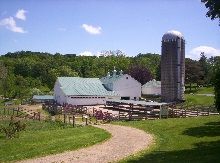 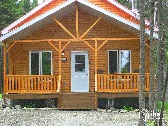 3. Complète les phrases avec le mot manquant. a) L’arbre de Noël vient de la famille des arbres nommé le ___________.b) Les enfants aiment jouer à cache-cache dans la grande ____________ sur la ferme de leurs grands-parents.c) C’est le printemps.  Il aura bientôt des feuilles dans les ______________.d) Debout au haut de la grande colline, Jacques pouvait voir toute la ___________.e) Ils aiment aller au __________ pour se baigner et faire de la pêche.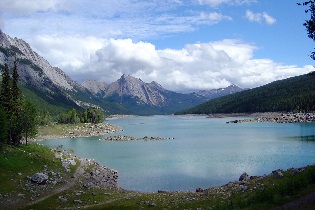 